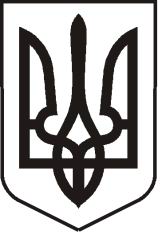 У К Р А Ї Н АЛ У Г А Н С Ь К А    О Б Л А С Т ЬП О П А С Н Я Н С Ь К А    М І С Ь К А    Р А Д АШ О С Т О Г О   С К Л И К А Н Н ЯРОЗПОРЯДЖЕННЯміського голови29.01. 2020                                                  м. Попасна                                                № 04-01-11Про проведення конкурсу на   заміщення вакантних посад  в виконкомі Попаснянської міської ради        Відповідно до Закону України «Про місцеве самоврядування в Україні», ст.10 Закону України «Про службу в органах місцевого самоврядування», постанови Кабінету Міністрів України від 15.02.2002 року № 169 «Про затвердження Порядку проведення конкурсу на заміщення вакантних посад державних службовців», Наказу Національного агентства України з питань державної служби від 07.11.2019 № 203-19 «Про затвердження Типових професійно-кваліфікаційних характеристик посадових осіб місцевого самоврядування»,  на підставі рішення Попаснянської міської ради від 26.11.2019 № 110/8 «Про затвердження структури та загальної чисельності апарату виконавчого комітету Попаснянської міської ради»:Оголосити конкурс на заміщення вакантних посад посадових осіб виконавчого комітету Попаснянської міської ради:спеціаліста 1 категорії організаційного відділу виконавчого комітету  міської ради;головного спеціаліста з публічних закупівель юридичного відділу виконавчого комітету міської ради. Затвердити вимоги до кандидатів на заміщення вакантної посади згідно з додатком 1.Повідомлення про оголошення конкурсу (додаток 2) опублікувати на офіційному сайті Попаснянської міської ради  та в  газеті «Попаснянський вісник».Керуючому справами виконавчого комітету міської ради Кулік Л.А., забезпечити прийом кадрових документів від претендентів на заміщення вакантної посади протягом 30 календарних днів з дня опублікування повідомлення про оголошення конкурсу.Контроль за виконанням даного розпорядження покласти на керуючого справами виконавчого комітету міської ради Л.А.Кулік.           Міський голова                                                                  	              Ю.І.ОнищенкоКулік 2-07-02Додаток 1до розпорядження міського голови29.01.2020   № 04-01-11Вимоги до кандидатів на заміщення вакантних посад посадових осіб виконавчого комітету Попаснянської міської радиспеціаліста 1 категорії організаційного відділу та головного спеціаліста з публічних закупівель юридичного відділу виконавчого комітету Попаснянської міської радиОсновні вимоги до кандидатів: на посаду спеціаліста 1 категорії організаційного відділу виконавчого комітету  міської ради - вища освіта не нижче ступеня бакалавра, досконале знання персонального комп’ютера, технічного обслуговування комп’ютерної техніки, здатність запровадження комп’ютерних програм,  володіння державною мовою на рівні ділового спілкування;на посаду  головного спеціаліста з публічних закупівель юридичного відділу виконавчого комітету міської ради – вища економічна або юридична освіта не нижче ступеня спеціаліста, вільне володіння  комп’ютером, володіння державною мовою на рівні ділового спілкування.Керуючий справами виконкому міської ради 			                                                Л.А.Кулік	                              Додаток 2до розпорядження міського голови29.01.2020 № 04-01-11Повідомлення про оголошення конкурсуВиконавчим комітетом Попаснянської міської ради оголошено конкурс  на заміщення вакантних посад  посадових осіб виконкому Попаснянської міської ради:спеціаліста 1 категорії організаційного відділу виконавчого комітету  міської ради;головного  спеціаліста з публічних закупівель юридичного відділу виконавчого комітету міської ради. Вимоги до кандидатів: на посаду спеціаліста 1 категорії організаційного відділу виконавчого комітету  міської ради - вища освіта не нижче ступеня бакалавра, досконале знання персонального комп’ютера, технічного обслуговування комп’ютерної техніки,  володіння державною мовою на рівні ділового спілкування;на посаду  головного спеціаліста з публічних закупівель юридичного відділу виконавчого комітету міської ради – вища економічна або юридична освіта не нижче ступеня спеціаліста, вільне володіння  комп’ютером, володіння державною мовою на рівні ділового спілкування.Згідно з чинним порядком заміщення вакантних посад конкурсанти складають у письмовій формі іспити на знання Конституції України, законів України «Про місцеве самоврядування в Україні», «Про службу в органах місцевого самоврядування», «Про запобігання корупції» та законодавства з урахуванням специфіки функціональних повноважень.          Особи, які бажають взяти участь у конкурсі, подають   документи: заяву про участь у конкурсі; заповнену особову картку П 2 - ДС з додатками; одну фотокартку розміром 4×6; згоду на збір та обробку персональних даних; копії документів про освіту; копію документа, що посвідчує особу; копію військового квитка (для військовослужбовців або військовозобов'язаних) або копію посвідчення про приписку до призовної дільниці – для призовників; декларацію особи, уповноваженої на виконання функцій держави або місцевого самоврядування за минулий рік, у порядку, визначеному Законом України «Про запобігання корупції», шляхом заповнення на офіційному вебсайті Національного агентства з питань запобігання корупції.Документи на конкурс приймаються протягом 30 календарних днів від дня опублікування оголошення.Подати заяву та інші документи можна за адресою: м.Попасна, вул.Мічуріна, 1, каб. №234, тел.2-07-02.Керуючий справами  виконкому міської ради  				             	              Л.Кулік             	 